This information is not sharedVOLUNTEER OPPORTUNITIESCheck all that applyPAWS reserves the right to reevaluate any volunteer’s status any time.Volunteer AgreementBy signing below, I hereby accept a PAWS volunteer position upon the following terms, conditions and understandings:Terms and ConditionsMy services to PAWS are provided strictly in a voluntary capacity, and without any express or implied promise of salary, compensation or other payment of any kind whatsoever.My services are furnished without any employment-type benefits, including employment insurance programs, worker’s compensation, accrual in any form, vacations or sick time.I will familiarize myself and comply with PAWS policies and procedures applicable to volunteers. In particular, I fully understand that PAWS expects high standards of moral and ethical treatment of the animals under its care. I will adhere strictly to these standards in my capacity as a volunteer.ReleaseI understand that the handling of animals and other volunteer activities on behalf of PAWS may place me in a hazardous situation and could result in injury to me or my personal property. Given this risk, I agree to abide by all PAWS safety policies and procedures while performing volunteer duties and to notify a staff member immediately if I encounter a hazard, a dangerous animal, or dangerous conditions. I expressly release, discharge, indemnify and hold PAWS harmless for any and all injuries caused by my volunteer activities and/or damages to my personal property while performing as a volunteer, in a volunteer capacity, any and all duties for PAWS.On behalf of myself, my heirs, personal representatives and executors, I hereby release, discharge, indemnify, and hold harmless PAWS, its agents, servants and employees from any and all claims, cause of action or demands, of any nature or cause connected with my volunteer agreement. This might include court costs and attorney’s fees incurred by PAWS in connection with my volunteer service based on damages that may be incurred or to animal bites, accidents, injuries and personal damage.I further understand that public relations are an important part of volunteering at PAWS. I agree, therefore, on behalf of myself, my heirs, personal representative, and executor to allow PAWS to use any photograph or video recording of me for use in public relations efforts. Any photographic images or videos I produce in a voluntary capacity for PAWS will become the property of PAWS, which PAWS can use in any and all ways it sees fit. PAWS will use reasonable effort to give me advance notice of any such use, but such notification is not a condition to release photographs or videos for public relations purpose_______________________________________________		Date _____________Print Name_______________________________________________Volunteer SignatureIF YOU ARE UNDER 18, WE MUST HAVE YOUR PARENT’S OR LEGAL GUARDIAN’S SIGNATURE BELOWAs a parent or legal guardian of the above-named volunteer, I hereby give consent for my minor to become a volunteer for PAWS as described in the above Volunteer Agreement and, by the signature below, join in and agree to be bound by the terms and conditions of the Release._____________________________________________Parent or Legal Guardian Print______________________________________________		Date _____________Parent or Legal Guardian SignatureNOTE: YOU ALSO WILL BE REQUIRED TO SIGN A SEPARATE SOCIAL MEDIA POLICY.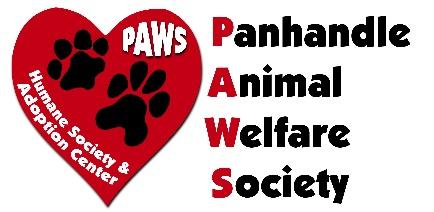 PAWS VOLUNTEER APPLICATION
MINIMUM AGE TO VOLUNTEER IS 9
Minors 9-15 MUST ALWAYS be accompanied by a guardian
Guardian must also fill out an applicationPLEASE PRINT LEGIBLYAt which location do you want to volunteer?  Circle:   Fort Walton Beach Shelter   Laurel Hill ShelterFirst Name: _____________________________ Last Name: _________________________________Address:______________________________________________________________________________
City: __________________________________________________ State: ________ Zip: ______________Birthday: ______________ Age: _______Email: __________________________________________________Home Number: _________________________Cell Number: _________________________Emergency Contact Name: ________________________________Emergency Number: ___________________________________Auto Insurance Carrier: ______________________________Policy#: ____________________________Carrier contact#: _______________________Effective date: ______________________Shirt Size: Adult XS  S  M  L  XL  XXL                                            Volunteer T-shirts are available for $15. It is highly suggested volunteers wear T-shirts during work times.PLEASE RETURN THIS APPLICATION TO PAWS, OR EMAIL TO: Pawsvolunteers2@gmail.comPLEASE PRINT LEGIBLYAt which location do you want to volunteer?  Circle:   Fort Walton Beach Shelter   Laurel Hill ShelterFirst Name: _____________________________ Last Name: _________________________________Address:______________________________________________________________________________
City: __________________________________________________ State: ________ Zip: ______________Birthday: ______________ Age: _______Email: __________________________________________________Home Number: _________________________Cell Number: _________________________Emergency Contact Name: ________________________________Emergency Number: ___________________________________Auto Insurance Carrier: ______________________________Policy#: ____________________________Carrier contact#: _______________________Effective date: ______________________Shirt Size: Adult XS  S  M  L  XL  XXL                                            Volunteer T-shirts are available for $15. It is highly suggested volunteers wear T-shirts during work times.PLEASE RETURN THIS APPLICATION TO PAWS, OR EMAIL TO: Pawsvolunteers2@gmail.com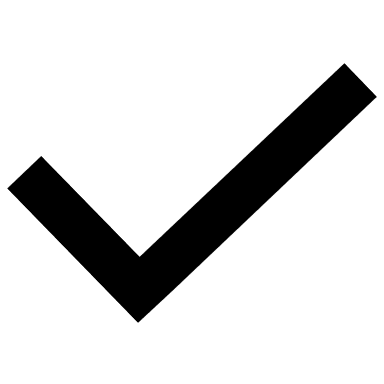 ActivityDescriptionAdoption EventsEscort dogs and cats to/from off-site events in your vehicle. Show off animals, interact with public and answer questions to get animals adopted. Help get dogs from kennels during on-site events. Some training involved. Proof of auto insurance needed.Cat House HelperChange litter. Do laundry. Clean food and water bowls. Love on and socialize the kitty cats. You can start immediately. See staff in cat house for training.Doggie DatesTake a dog out to enjoy a ride, walk, special treats and social interaction. Helps them be happier and show better for adoption. Requires an additional form. Please request from staff member. Proof of auto insurance needed. If without guardian, must be 18+.Doggie SleepoversTake a dog home overnight for some pampering. Requires an additional form. Please request from staff member. Must be Okaloosa County resident. Proof of auto insurance needed.FosterProvide a temporary home for young, sick or injured animals. Promote animals at adoption events, on the “Paws Adoptable Fosters” Facebook page and other media sites to help them get adopted. *Separate Foster Application Required* Please email pawsspayneuterclinic@gmail.com.Junkyard Dog Gift ’n’ Thrift ShopProvide customer service. Organize and arrange merchandise. Clean, paint, restore and research items. Test music, gaming and computer systems. Move items from estate sales. Pick up donations. Deliver merchandise. Location: 179 Eglin Parkway NE, Fort Walton BeachLarge Dog ExerciserWork with a partner to exercise and love on dogs in the play yards. Clean up after dogs and keep play yards tidy. Shifts typically are 3 hours. MUST BE 16+  Training class or time with mentor required.  Large Dog WalkerWalk a dog around the shelter’s neighborhood. Make sure the dog is fitted with the correct harness. Remove/return dog to the kennel safely and clean up after dog during the walk. MUST BE 16+  Some training required.PAWS MembershipWe’d love for you to become a member of PAWS, which gives you voting rights at the annual board meeting in August. Cost is $25. Deadline is July 1 for that year’s board meeting. This is optional.PetSmart Kitten Caretaker Transport kittens to and from PetSmart. Clean litter boxes. Change blankets. Water and feed. Location: 34940 Emerald Coast Pkwy., Destin. Can go anytime between 9 a.m.-5 p.m. Mon.-Sat., and 10 a.m.-5 p.m. Sun. Some training involved. Proof of auto insurance needed.Small Dog WalkerPlease see a Dog Adoption Counselor to walk any of the small dogs around the shelter property. You can start immediately.Shelter HelperHelp staff with laundry, dishes, organizing and other tasks. You can start immediately.Between Shelters TransportTransport cats and dogs from the Laurel Hill shelter to the Fort Walton Beach shelter to help the animals move forward for possible adoptions. Proof of auto insurance needed.